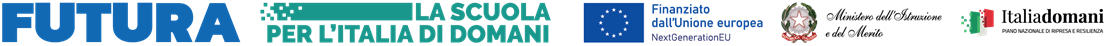 Allegato DPROPOSTA PROGETTUALE PER LA SELEZIONE DI COMPONENTE PER IL TEAM PER LA PREVENZIONE DELLA DISPERSIONE SCOLASTICA“PNRR Riduzione dei divari territoriali e contrasto alla dispersione scolastica - ORIENTA_MENTI Divini - M4C1I1.4-2022-981-P-16717”CUP: F54D22003180006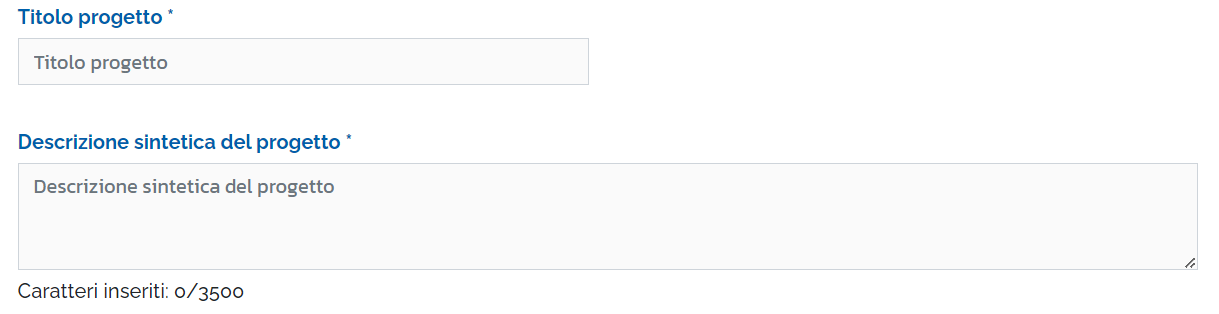 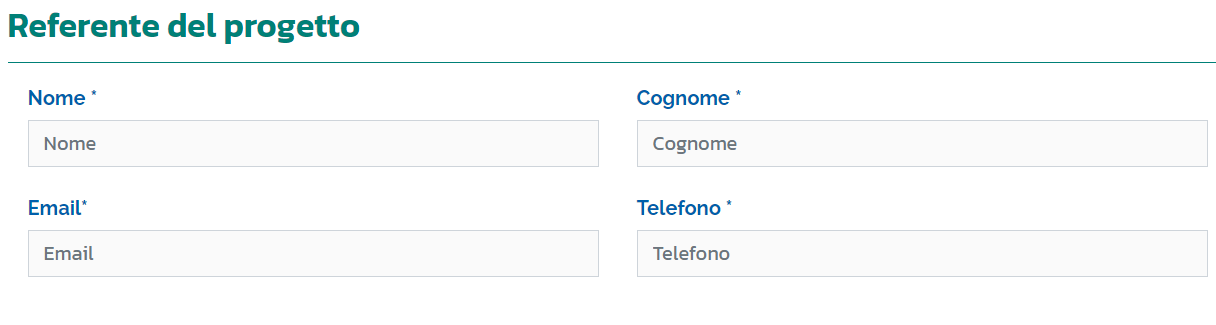 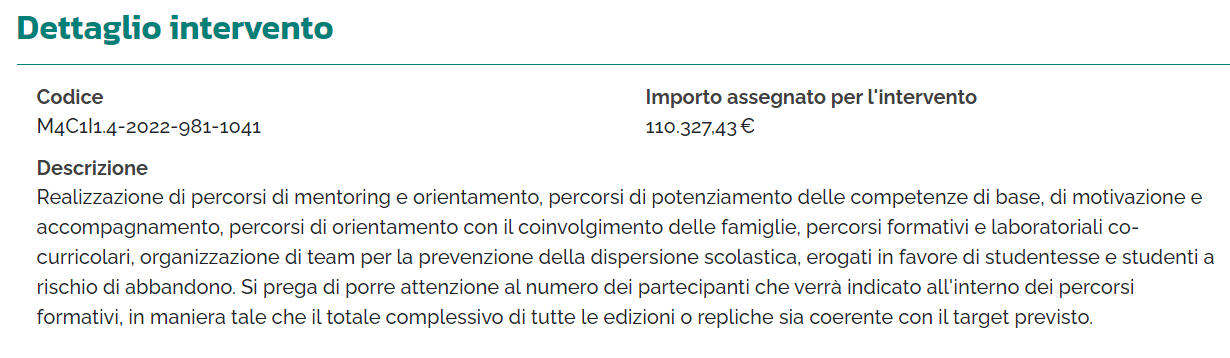 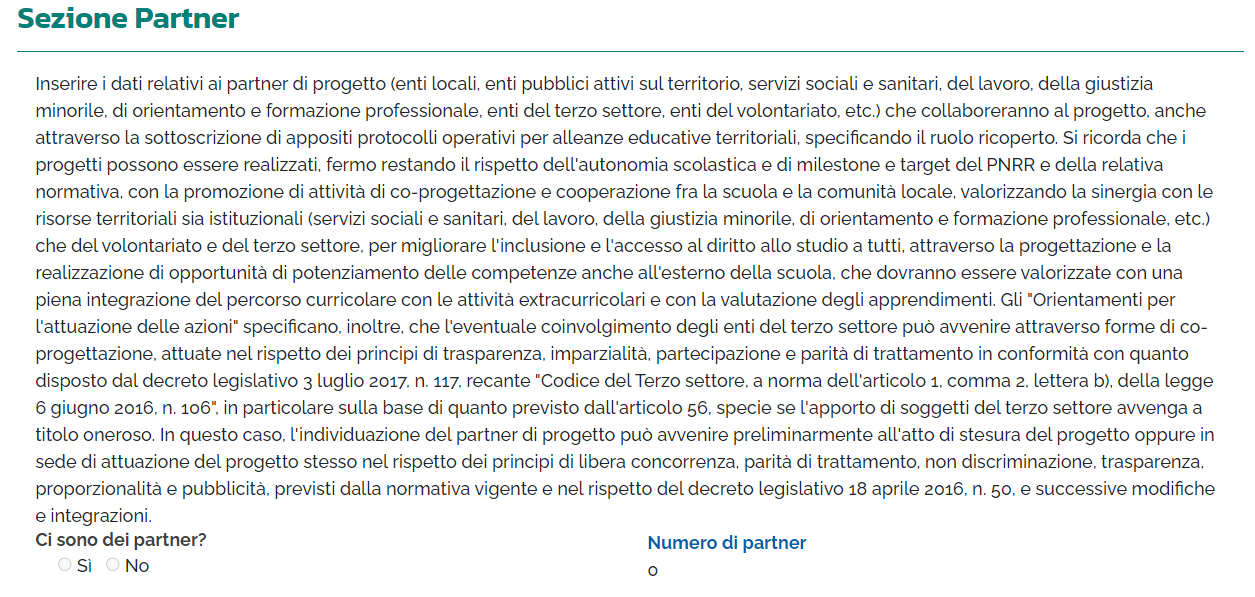 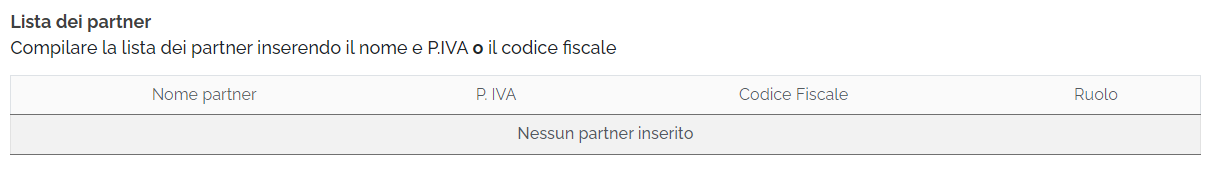 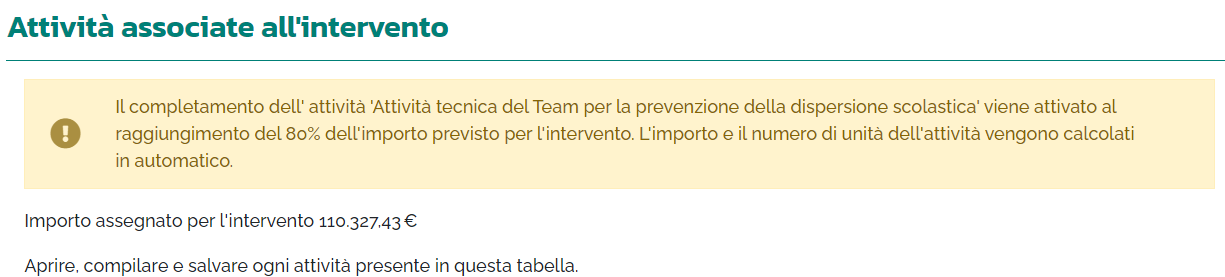 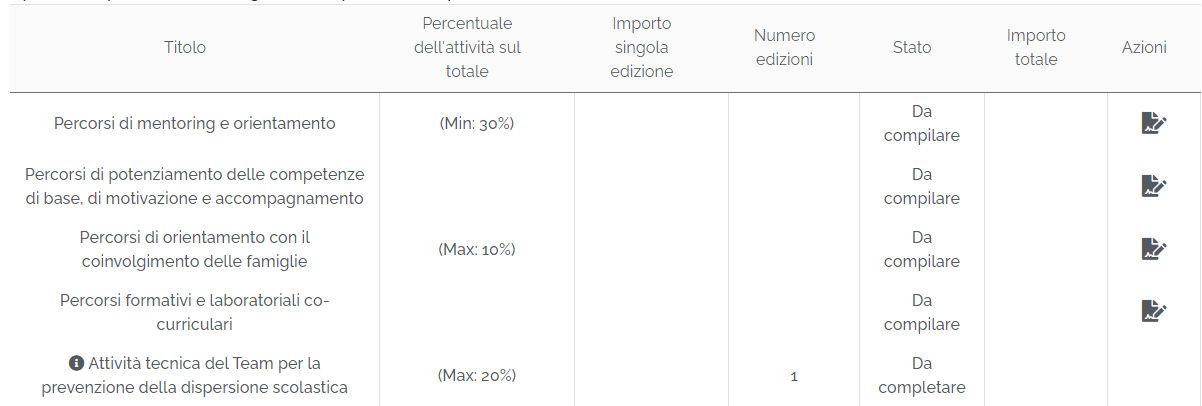 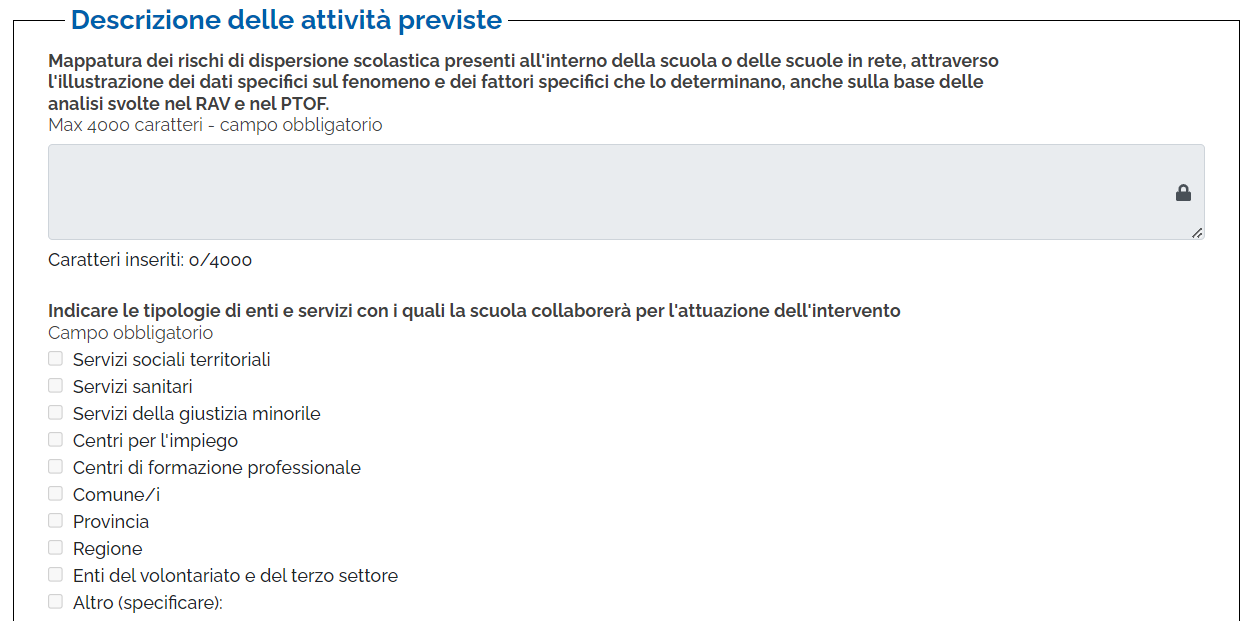 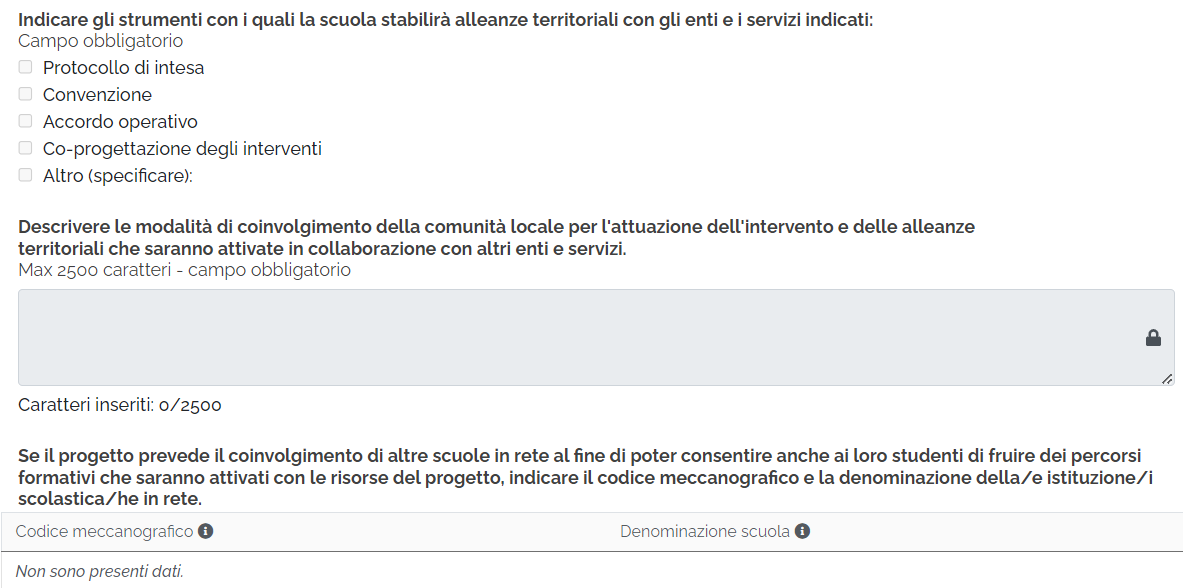 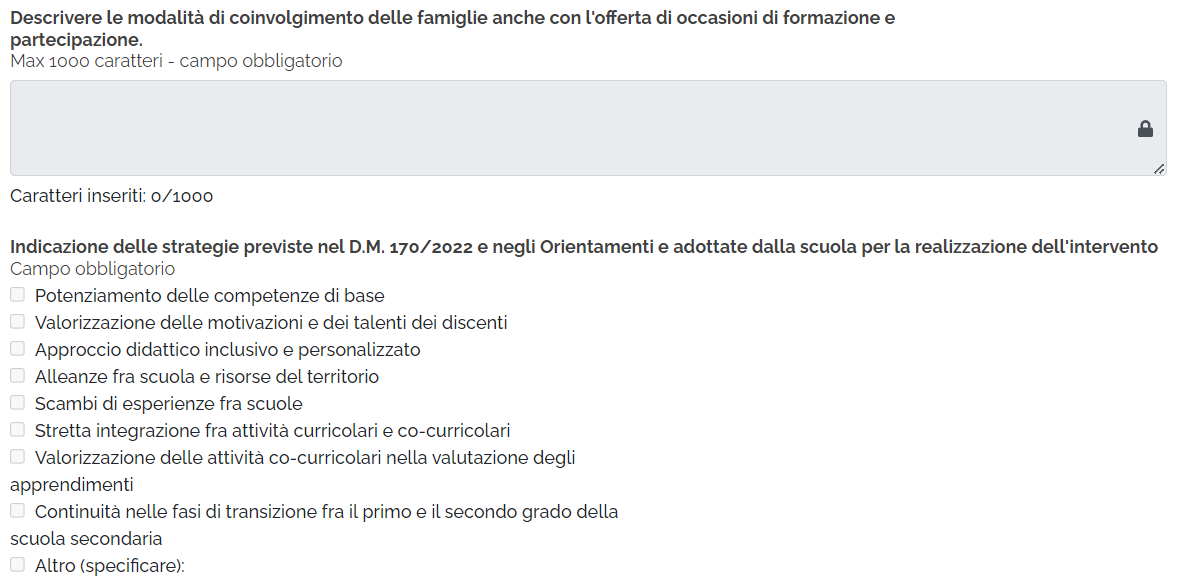 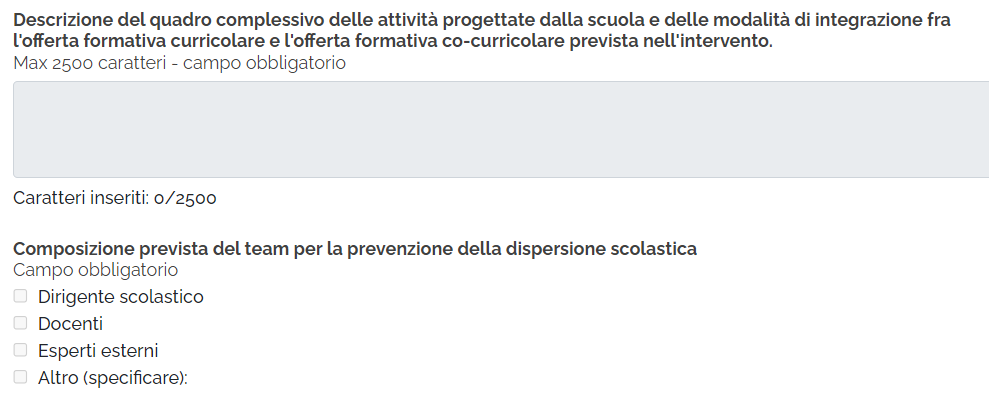 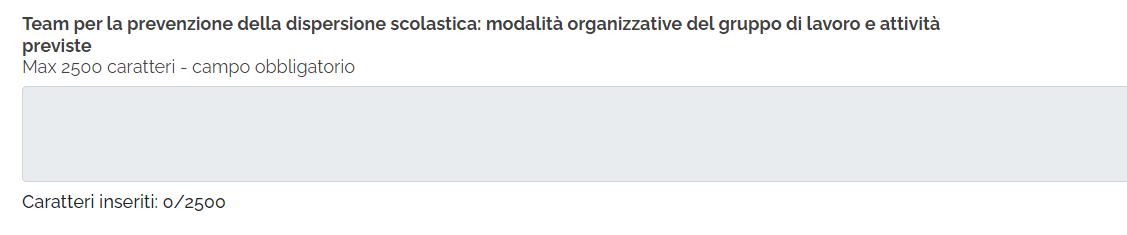 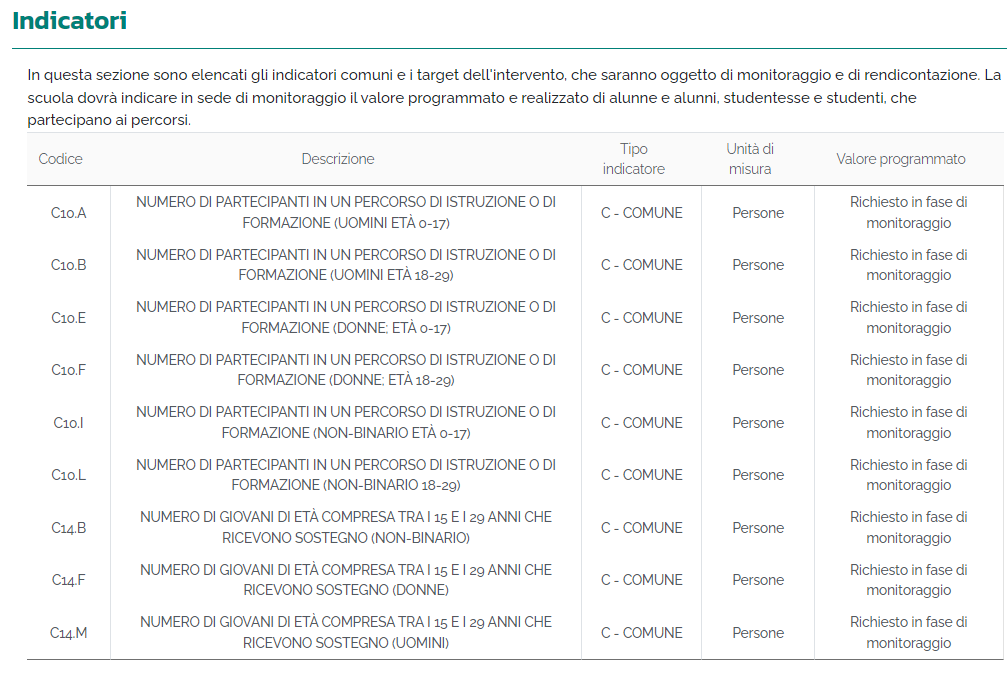 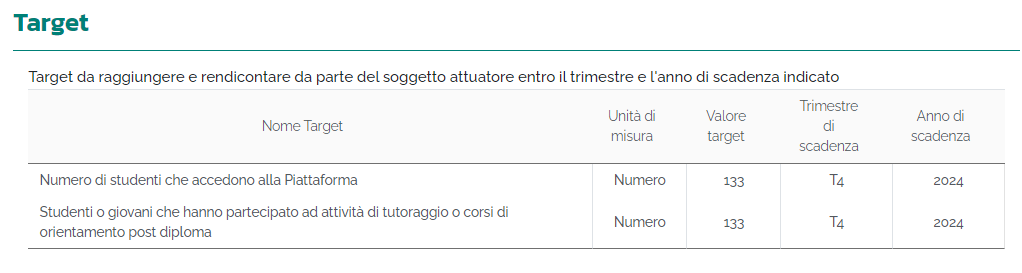 